РЕСПУБЛИКА КРЫМНИЖНЕГОРСКИЙ РАЙОНИЗОБИЛЬНЕНСКИЙ СЕЛЬСКИЙ СОВЕТ39-я внеочередная сессия 1-го созыва05 декабря 2017 года                   РЕШЕНИЕ № 4                      с.ИзобильноеО внесении изменений в решение Изобильненского сельского совета Нижнегорского района Республики Крым от 30.12.2016г. №1 «О бюджете Изобильненского сельского поселения Нижнегорского района  Республики Крым на 2017 год»          В соответствии с Бюджетным кодексом Российской Федерации,  Федеральным законом от 6 октября 2003 года № 131-ФЗ «Об общих принципах  организации местного самоуправления в Российской Федерации», приказом  Министерства финансов Российской Федерации от 01.07.2013г № 65-н «Об утверждении указаний о порядке применения бюджетной классификации  Российской Федерации», руководствуясь Положением о бюджетном процессе  в Изобильненском сельском совете, утвержденным решением 38-ой сессии 6-го созыва Изобильненского сельского совета Нижнегорского района Республики Крым от 24 ноября 2014 года №4, Уставом муниципального образования Изобильненское сельское поселение Нижнегорского района Республики Крым, другими законодательными актами Республики Крым и правовыми актами органов местного самоуправления муниципального образования Изобильненское сельское поселение Нижнегорского района Республики Крым Изобильненский сельский совет,РЕШИЛ:        1. Внести  в решение  Изобильненского сельского совета Нижнегорского района Республики Крым от 30.12.2016 №1 «О бюджете Изобильненского сельского поселения Нижнегорского района  Республики Крым на 2017 год» следующие изменения:1.1.  п.1. статьи 1 решения  изложить в следующей редакции:«1) общий объем доходов в сумме 3 452 088,96 рублей; в том числе налоговые и неналоговые доходы в сумме 716 181,96 рублей, безвозмездные поступления  в сумме 2 735 907,00 рублей;»1.2.  п.2. статьи 1 решения  изложить в следующей редакции:      «2) общий объем расходов в сумме 3 901 088,96 рублей;» 1.3.  статью 12 решения  изложить в следующей редакции:«Утвердить объем бюджетных ассигнований дорожного фонда Изобильненского сельского поселения Нижнегорского района Республики Крым в сумме  1 050 744,96 рублей.      2. Приложения № 1,2,6,7,8,9 к решению изложить в новой редакции (прилагаются).      3. Приложения № 1,2,6,7,8,9 к настоящему решению являются его неотъемлемой частью.      4. Настоящее решение подлежит обнародованию на официальном Портале Правительства Республики Крым на странице Нижнегорского муниципального района (nijno.rk.gov.ru) в разделе – Муниципальные образования района, подраздел Изобильненское сельское поселение, на сайте администрации Изобильненского сельского поселения Нижнегорского района республики Крым izobilnoe-sp.ru, а также на доске объявлений Изобильненского сельского совета, расположенного по адресу: Нижнегорский район, с. Изобильное, пер. Центральный, 15.       5. Настоящее решение вступает в силу с момента его официального опубликования.Председатель  Изобильненского сельскогосовета - глава  администрацииИзобильненского сельского поселения                                         Л.Г. Назарова  Приложение № 1к решению № 1 от 30.12.2016 г. « О бюджетеИзобильненского сельского поселения                             Нижнегорского района Республики Крым на 2017»                            ( в редакции решения № 1 39-й внеоч. сессии Изобильненского сельского совета от 05.12.2017)        Приложение № 2к решению № 1 от 30.12.2016 г. « О бюджетеИзобильненского сельского поселения                             Нижнегорского района Республики Крым на 2017»                            ( в редакции решения № 1 39-й внеоч. сессии Изобильненского сельского совета от 05.12.2017)Приложение № 6к решению № 1 от 30.12.2016 г. « О бюджетеИзобильненского сельского поселения                             Нижнегорского района Республики Крым на 2017»                            ( в редакции решения № 1 39-й внеоч. сессии Изобильненского сельского совета от 05.12.2017)Приложение № 7к решению № 1 от 30.12.2016 г. « О бюджетеИзобильненского сельского поселения                             Нижнегорского района Республики Крым на 2017»                             ( в редакции решения № 1 39-й внеоч. сессии Изобильненского сельского совета от 05.12.2017)        Приложение № 8к решению № 1 от 30.12.2016 г. « О бюджетеИзобильненского сельского поселения                             Нижнегорского района Республики Крым на 2017»                                ( в редакции решения № 1 39-й внеоч. сессии Изобильненского сельского совета от 05.12.2017)  Приложение № 9к решению № 1 от 30.12.2016 г. « О бюджетеИзобильненского сельского поселения                             Нижнегорского района Республики Крым на 2017»                            ( в редакции решения № 1 39-й внеоч. сессии Изобильненского сельского совета от 05.12.2017)Источники финансирования дефицита бюджета Изобильненского  сельского поселения Нижнегорского  района  Республики Крым  на 2017год                                                                                                                                 (рублей)Объем поступлений доходов в  бюджет Изобильненского сельского поселения Нижнегорского района Республики Крым                                                          по кодам видов (подвидов) доходов бюджетов на 2017 годОбъем поступлений доходов в  бюджет Изобильненского сельского поселения Нижнегорского района Республики Крым                                                          по кодам видов (подвидов) доходов бюджетов на 2017 годОбъем поступлений доходов в  бюджет Изобильненского сельского поселения Нижнегорского района Республики Крым                                                          по кодам видов (подвидов) доходов бюджетов на 2017 годОбъем поступлений доходов в  бюджет Изобильненского сельского поселения Нижнегорского района Республики Крым                                                          по кодам видов (подвидов) доходов бюджетов на 2017 годОбъем поступлений доходов в  бюджет Изобильненского сельского поселения Нижнегорского района Республики Крым                                                          по кодам видов (подвидов) доходов бюджетов на 2017 год(рублей)Код Код Наименование доходаНаименование доходаСумма1122300010000000000000 00000010000000000000 000НАЛОГОВЫЕ И НЕНАЛОГОВЫЕ ДОХОДЫНАЛОГОВЫЕ И НЕНАЛОГОВЫЕ ДОХОДЫ716 181,96000 10102000010000 110000 10102000010000 110Налог на доходы физических лицНалог на доходы физических лиц222 000,00000 10102010010000 110000 10102010010000 110Налог на доходы физических лиц с доходов, источником которых является налоговый агент, за исключением доходов, в отношении которых исчисление и уплата налога осуществляются в соответствии со статьями 227, 227.1 и 228 Налогового кодекса Российской ФедерацииНалог на доходы физических лиц с доходов, источником которых является налоговый агент, за исключением доходов, в отношении которых исчисление и уплата налога осуществляются в соответствии со статьями 227, 227.1 и 228 Налогового кодекса Российской Федерации222 000,00000 10302000 010000110000 10302000 010000110Акцизы по подакцизным товарам (продукции), производимым на территории Российской ФедерацииАкцизы по подакцизным товарам (продукции), производимым на территории Российской Федерации262881,96000 10302230 010000110000 10302230 010000110Доходы от уплаты акцизов на дизельное топливо, подлежащие распределению между бюджетами субъектов Российской Федерации и местными бюджетами с учетом установленных дифференцированных нормативов отчислений в местные бюджетыДоходы от уплаты акцизов на дизельное топливо, подлежащие распределению между бюджетами субъектов Российской Федерации и местными бюджетами с учетом установленных дифференцированных нормативов отчислений в местные бюджеты97344,1000 10302240 010000110000 10302240 010000110Доходы от уплаты акцизов на моторные масла для дизельных и (или) карбюраторных (инжекторных) двигателей, подлежащие распределению между бюджетами субъектов Российской Федерации и местными бюджетами с учетом установленных дифференцированных нормативов отчислений в местные бюджетыДоходы от уплаты акцизов на моторные масла для дизельных и (или) карбюраторных (инжекторных) двигателей, подлежащие распределению между бюджетами субъектов Российской Федерации и местными бюджетами с учетом установленных дифференцированных нормативов отчислений в местные бюджеты910,67000 10302250 010000110000 10302250 010000110Доходы от уплаты акцизов на автомобильный бензин, подлежащие распределению между бюджетами субъектов Российской Федерации и местными бюджетами с учетом установленных дифференцированных нормативов отчислений в местные бюджетыДоходы от уплаты акцизов на автомобильный бензин, подлежащие распределению между бюджетами субъектов Российской Федерации и местными бюджетами с учетом установленных дифференцированных нормативов отчислений в местные бюджеты181122,77000 10302260 010000110000 10302260 010000110Доходы от уплаты акцизов на прямогонный бензин, подлежащие распределению между бюджетами субъектов Российской Федерации и местными бюджетами с учетом установленных дифференцированных нормативов отчислений в местные бюджетыДоходы от уплаты акцизов на прямогонный бензин, подлежащие распределению между бюджетами субъектов Российской Федерации и местными бюджетами с учетом установленных дифференцированных нормативов отчислений в местные бюджеты-16 495,58000 10503000 010000110000 10503000 010000110Единый сельскохозяйственный налогЕдиный сельскохозяйственный налог49 000,00000 10503010 010000110000 10503010 010000110Единый сельскохозяйственный налогЕдиный сельскохозяйственный налог49 000,00000 10606000 000000110000 10606000 000000110Земельный налогЗемельный налог3 000,00000 106 06030000000110000 106 06030000000110Земельный налог с организацийЗемельный налог с организаций3 000,001  1 06 06033 100000 1101  1 06 06033 100000 110Земельный налог с организаций, обладающих земельным участком, расположенным в границах сельских поселений (сумма платежа (перерасчеты, недоимка и задолженность по соответствующему платежу, в том числе по отмененному) Земельный налог с организаций, обладающих земельным участком, расположенным в границах сельских поселений (сумма платежа (перерасчеты, недоимка и задолженность по соответствующему платежу, в том числе по отмененному) 3 000,00000 1080000 0000000000000 1080000 0000000000ГОСУДАРСТВЕННАЯ ПОШЛИНАГОСУДАРСТВЕННАЯ ПОШЛИНА5 000,000001 0804020 0100001100001 0804020 010000110Государственная пошлина за совершение нотариальных действий должностными лицами органов местного самоуправления, уполномоченными в соответствии с законодательными актами Российской Федерации на совершение нотариальных действийГосударственная пошлина за совершение нотариальных действий должностными лицами органов местного самоуправления, уполномоченными в соответствии с законодательными актами Российской Федерации на совершение нотариальных действий5 000,00000 1 1705000000000180000 1 1705000000000180Прочие неналоговые доходыПрочие неналоговые доходы174 300,00000 11705050 100000180000 11705050 100000180Прочие неналоговые доходы бюджетов сельских поселенийПрочие неналоговые доходы бюджетов сельских поселений174 300,00000 20000000000000000000 20000000000000000БЕЗВОЗМЕЗДНЫЕ ПОСТУПЛЕНИЯБЕЗВОЗМЕЗДНЫЕ ПОСТУПЛЕНИЯ2 735 907,00000 20200000 000000000000 20200000 000000000БЕЗВОЗМЕЗДНЫЕ ПОСТУПЛЕНИЯ ОТ ДРУГИХ БЮДЖЕТОВ БЮДЖЕТНОЙ СИСТЕМЫ РОССИЙСКОЙ ФЕДЕРАЦИИБЕЗВОЗМЕЗДНЫЕ ПОСТУПЛЕНИЯ ОТ ДРУГИХ БЮДЖЕТОВ БЮДЖЕТНОЙ СИСТЕМЫ РОССИЙСКОЙ ФЕДЕРАЦИИ2 735 907,00000 20210000 000000151000 20210000 000000151Дотации бюджетам субъектов Российской Федерации и муниципальных образованийДотации бюджетам субъектов Российской Федерации и муниципальных образований1 873 699,00000 20215001 100000151000 20215001 100000151Дотации бюджетам сельских поселений на выравнивание бюджетной обеспеченностиДотации бюджетам сельских поселений на выравнивание бюджетной обеспеченности910 699,00000 20215001 100001151000 20215001 100001151Дотации бюджетам сельских поселений на выравнивание бюджетной обеспеченности за счет средств бюджета районаДотации бюджетам сельских поселений на выравнивание бюджетной обеспеченности за счет средств бюджета района600 000,00000 20215002 100000151000 20215002 100000151Дотации бюджетам на поддержку мер по обеспечению сбалансированности бюджетовДотации бюджетам на поддержку мер по обеспечению сбалансированности бюджетов363 000,00000 20220000000000 000000 20220000000000 000Субсидии бюджетам бюджетной системы Российской Федерации (межбюджетные субсидии)Субсидии бюджетам бюджетной системы Российской Федерации (межбюджетные субсидии)787863,00000 20220041 100000151000 20220041 100000151Субсидии бюджетам на строительство, модернизацию, ремонт и содержание автомобильных дорог общего пользования, в том числе дорог в поселениях (за исключением автомобильных дорог федерального значения)Субсидии бюджетам на строительство, модернизацию, ремонт и содержание автомобильных дорог общего пользования, в том числе дорог в поселениях (за исключением автомобильных дорог федерального значения)787863,00000 20230000 000000151000 20230000 000000151Субвенции бюджетам субъектов Российской Федерации и муниципальных образованийСубвенции бюджетам субъектов Российской Федерации и муниципальных образований74 345,00000 20235118 100000151000 20235118 100000151Субвенции бюджетам сельских поселений на осуществление первичного воинского учета на территориях, где отсутствуют военные комиссариатыСубвенции бюджетам сельских поселений на осуществление первичного воинского учета на территориях, где отсутствуют военные комиссариаты73 861,00000 20230024 100002151000 20230024 100002151Субвенции бюджетам сельских поселений на выполнение передаваемых полномочий субъектов Российской Федерации в рамках непрограммных расходов органов Республики Крым (полномочия в сфере административной ответственности)Субвенции бюджетам сельских поселений на выполнение передаваемых полномочий субъектов Российской Федерации в рамках непрограммных расходов органов Республики Крым (полномочия в сфере административной ответственности)484,00Всего доходовВсего доходов3 452 088,96Объем межбюджетных трансфертов из других бюджетов, получаемых в бюджет Изобильненского сельского поселения Нижнегорского района Республики Крым из других уровней бюджетной системы                               Российской Федерации в 2017 годуОбъем межбюджетных трансфертов из других бюджетов, получаемых в бюджет Изобильненского сельского поселения Нижнегорского района Республики Крым из других уровней бюджетной системы                               Российской Федерации в 2017 году(рублей)Наименование доходовСуммаДотации бюджетам субъектов Российской Федерации и муниципальных образований1873699,00Дотации бюджетам сельских поселений на выравнивание бюджетной обеспеченности910699,00Дотации бюджетам сельских поселений на выравнивание бюджетной обеспеченности за счет средств бюджета района600000Дотации бюджетам на поддержку мер по обеспечению сбалансированности бюджетов363 000,00Субсидии бюджетам бюджетной системы Российской Федерации (межбюджетные субсидии)787 863,00Субсидии бюджетам на строительство, модернизацию, ремонт и содержание автомобильных дорог общего пользования, в том числе дорог в поселениях (за исключением автомобильных дорог федерального значения)787 863,00Субвенции бюджетам субъектов Российской Федерации и муниципальных образований74345,00Субвенции бюджетам сельских поселений на осуществление первичного воинского учета на территориях, где отсутствуют военные комиссариаты73 861,00Субвенции бюджетам сельских поселений на выполнение передаваемых полномочий субъектов Российской Федерации в рамках непрограммных расходов органов Республики Крым (полномочия в сфере административной ответственности484,002 735 907,00Ведомственная структура расходов бюджета Изобильненского сельского поселения Нижнегорского района Республики Крым на 2017 годВедомственная структура расходов бюджета Изобильненского сельского поселения Нижнегорского района Республики Крым на 2017 годВедомственная структура расходов бюджета Изобильненского сельского поселения Нижнегорского района Республики Крым на 2017 годВедомственная структура расходов бюджета Изобильненского сельского поселения Нижнегорского района Республики Крым на 2017 годВедомственная структура расходов бюджета Изобильненского сельского поселения Нижнегорского района Республики Крым на 2017 годВедомственная структура расходов бюджета Изобильненского сельского поселения Нижнегорского района Республики Крым на 2017 год(рублей)НаименованиеКод по бюджетной классификацииКод по бюджетной классификацииКод по бюджетной классификацииКод по бюджетной классификацииТекущий финансовый годАдминистраторФКРКЦСРКВР123456Администрация Изобильненского сельского поселения Нижнегорского района Республики Крым9033901088,96ОБЩЕГОСУДАРСТВЕННЫЕ ВОПРОСЫ90301002225202,00Функционирование высшего должностного лица субъекта Российской Федерации и муниципального образования9030102683535,00Муниципальная программы" Обеспечение деятельности администрации Изобильненского сельского поселения Нижнегорского района Республики Крым по решению вопросов местного значения на 2017 год"90301020100000000683535,00Расходы на выплаты по оплате труда и обеспечение деятельности лиц замещающих муниципальные должности в отдельных муниципальных органах муниципального образования Изобильненское сельское поселение Нижнегорского района Республики Крым в рамках муниципальной программы" Обеспечение деятельности администрации Изобильненского сельского поселения Нижнегорского района Республики Крым по решению вопросов местного значения на 2017 год»9030102010000019О683535,00Расходы на выплаты персоналу государственных (муниципальных) органов9030102010000019О120683535,00Функционирование Правительства Российской Федерации, высших исполнительных органов государственной власти субъектов Российской Федерации, местных администраций90301041383701,00Муниципальная программы" Обеспечение деятельности администрации Изобильненского сельского поселения Нижнегорского района Республики Крым по решению вопросов местного значения на 2017 год"90301041000000001383217,00Расходы на обеспечениедеятельности органов местного самоуправления Изобильненского сельского поселения в рамках муниципальной программы" Обеспечение деятельности администрации Изобильненского сельского поселения Нижнегорского района Республики Крым по решению вопросов местного значения на 2017 год"90301041000001901383217,00Расходы на выплаты персоналу государственных (муниципальных) органов90301041000001901201053331,00Иные закупки товаров, работ и услуг для обеспечения государственных (муниципальных) нужд9030104100000190240327886,00Уплата налогов, сборов и иных платежей90301041000001908502000,00Непрограммные расходы на обеспечение функций муниципальных образований  90301049000000000484,00Иные непрограммные расходы90301049010000000484,00Расходы на осуществление переданных органам местного самоуправления отдельных государственных полномочий Республики Крым90301049010200000484,00Расходы на осуществление переданных органам местного самоуправления отдельных государственных полномочий Республики Крым в сфере административной ответственности 90301049010271400484,00Иные закупки товаров, работ и услуг для обеспечения государственных (муниципальных) нужд90301049010271400240484,00Обеспечение деятельности финансовых, налоговых и таможенных органов и органов финансового (финансово-бюджетного) надзора903010627966,00Непрограммные расходы на обеспечение функций муниципальных образований  9030106900000000027966,00Иные непрограммные расходы9030106901000000027966,00Межбюджетные трансферты из бюджета поселения на осуществление части переданных полномочий9030106901010000027966,00межбюджетные трансферты бюджету  муниципального образования Нижнегорский  район  Республики Крым  из бюджета поселения на осуществление  части переданных полномочий по осуществлению внешнего муниципального финансового  контроля на  2016 год  на контрольно-счетный орган Нижнегорского района Республики Крым в рамках непрограммных расходов9030106901010019127966,00Иные межбюджетные трансферты9030106901010019154027966,00Другие общегосударственные вопросы9030113130000,00Непрограммные расходы на обеспечение функций муниципальных образований  90301139000000000130000,00Иные непрограммные расходы90301139010000000130000,00Ежегодные взносы903011390103000003000,00Расходы на оплату ежегодного членского взноса в Ассоциацию " Совет муниципальных образований Республики Крым" в рамках непрограммных расходов903011390103004013000,00Уплата налогов, сборов и иных платежей903011390103004018503000,00Мероприятия по управлению имуществом муниципального образования90301139010600000127000,00Реализация прочих  мероприятий по управлению имуществом муниципального образования90301139010602017127000,00Иные закупки товаров, работ и услуг для обеспечения государственных (муниципальных) нужд90301139010602017240127000,00НАЦИОНАЛЬНАЯ ОБОРОНА903020073861,00Мобилизационная и вневойсковая подготовка903020373861,00осуществление отдельных государственных полномочий по первичному воинскому учету на территориях, где отсутствуют военные комиссариаты в рамках непрограммных  расходов9030203751000000073861,00Расходы на осуществление функций первичного воинского учета на территориях, где отсутствуют военные комиссариаты в рамках непрограммных  расходов9030203751005118073861,00Расходы на выплаты персоналу государственных (муниципальных) органов9030203751005118012064402,00Иные закупки товаров, работ и услуг для обеспечения государственных (муниципальных) нужд903020375100511802409459,00НАЦИОНАЛЬНАЯ ЭКОНОМИКА90304001050744,96Дорожное хозяйство (дорожные фонды)90304091050744,96Непрограммные расходы на обеспечение функций муниципальных образований  903040990000000001050744,96Иные непрограммные расходы903040990100000001050744,96Реализация отдельных полномочий в сфере дорожного хозяйства в рамках непрограммных расходов  органов местного самоуправления903040990110000001050744,96Содержание и ремонт автомобильных дорог общего пользования местного значения в рамках непрограмных расходов органов местного самоуправления90304099011002018262881,96Иные закупки товаров, работ и услуг для обеспечения государственных (муниципальных) нужд90304099011002018240262881,96Расходы на софинансирование дорожных работ в рамках непрограммных расходов органов местного самоуправления903040990110S8880787863,00Иные закупки товаров, работ и услуг для обеспечения государственных (муниципальных) нужд903040990110S8880240787863,00ЖИЛИЩНО-КОММУНАЛЬНОЕ ХОЗЯЙСТВО9030500539000,00Коммунальное хозяйство9030502251000,00Непрограммные расходы на обеспечение функций муниципальных образований  90305029000000000251000,00Иные непрограммные расходы90305029010000000251000,00Мероприятия по коммунальному хозяйству поселений90305029010400000251000,00Реализация прочих мероприятий по комунальному хозяйству поселений в рамках непрограмных расходов90305029010400590251000,00Иные закупки товаров, работ и услуг для обеспечения государственных (муниципальных) нужд90305029010400590240251000,00Благоустройство9030503288000,00Непрограммные расходы на обеспечение функций муниципальных образований  90305039000000000288000,00Иные непрограммные расходы90305039010000000288000,00Мероприятия по благоустройству поселений90305039010500000288000,00Реализация прочих  мероприятий по благоустройству поселений в рамках непрограмных расходов90305039010500590288000,00Иные закупки товаров, работ и услуг для обеспечения государственных (муниципальных) нужд90305039010500590240288000,00КУЛЬТУРА, КИНЕМАТОГРАФИЯ903080012281,00Культура903080112281,00Непрограммные расходы на обеспечение функций муниципальных образований  9030801900000000012281,00Иные непрограммные расходы9030801901000000012281,00Межбюджетные трансферты из бюджета поселения на осуществление части переданных полномочий9030801901010000012281,00межбюджетные трансферты бюджету  муниципального образования Нижнегорский  район  Республики Крым  из бюджета поселения на осуществление  части полномочий на организацию библиотечного обслуживания населения, комплектование и обеспечение сохранности библиотечных фондов библиотек поселения  в рамках непрограммных расходов 903080190101115915263,00Иные межбюджетные трансферты903080190101115915405263,00межбюджетные трансферты бюджету  муниципального образования Нижнегорский  район  Республики Крым  из бюджета поселения на осуществление  части переданных полномочий на создание условий для организации досуга и обеспеченности жителей поселения услугами организаций культуры  в рамках непрограммных расходов903080190101145917018,00Иные межбюджетные трансферты903080190101145915407018,00Итого3901088,96Распределение расходов бюджета Изобильненского сельского поселения Нижнегорского района Республики Крым по разделам, подразделам, целевым статьям, видам расходов на 2017 годРаспределение расходов бюджета Изобильненского сельского поселения Нижнегорского района Республики Крым по разделам, подразделам, целевым статьям, видам расходов на 2017 годРаспределение расходов бюджета Изобильненского сельского поселения Нижнегорского района Республики Крым по разделам, подразделам, целевым статьям, видам расходов на 2017 годРаспределение расходов бюджета Изобильненского сельского поселения Нижнегорского района Республики Крым по разделам, подразделам, целевым статьям, видам расходов на 2017 годРаспределение расходов бюджета Изобильненского сельского поселения Нижнегорского района Республики Крым по разделам, подразделам, целевым статьям, видам расходов на 2017 год(рублей)НаименованиеТекущий финансовый годФКРКЦСРКВР13456ОБЩЕГОСУДАРСТВЕННЫЕ ВОПРОСЫ01002225202,00Функционирование высшего должностного лица субъекта Российской Федерации и муниципального образования0102683535,00Муниципальная программы" Обеспечение деятельности администрации Изобильненского сельского поселения Нижнегорского района Республики Крым по решению вопросов местного значения на 2017 год"01020100000000683535,00Расходы на выплаты по оплате труда и обеспечение деятельности лиц замещающих муниципальные должности в отдельных муниципальных органах муниципального образования Изобильненское сельское поселение Нижнегорского района Республики Крым в рамках муниципальной программы" Обеспечение деятельности администрации Изобильненского сельского поселения Нижнегорского района Республики Крым по решению вопросов местного значения на 2017 год»0102010000019О683535,00Расходы на выплаты персоналу государственных (муниципальных) органов0102010000019О120683535,00Функционирование Правительства Российской Федерации, высших исполнительных органов государственной власти субъектов Российской Федерации, местных администраций01041383701,00Муниципальная программы" Обеспечение деятельности администрации Изобильненского сельского поселения Нижнегорского района Республики Крым по решению вопросов местного значения на 2017 год"01041000000001383217,00Расходы на обеспечениедеятельности органов местного самоуправления Изобильненского сельского поселения в рамках муниципальной программы" Обеспечение деятельности администрации Изобильненского сельского поселения Нижнегорского района Республики Крым по решению вопросов местного значения на 2017 год"01041000001901383217,00Расходы на выплаты персоналу государственных (муниципальных) органов01041000001901201053331,00Иные закупки товаров, работ и услуг для обеспечения государственных (муниципальных) нужд0104100000190240327886,00Уплата налогов, сборов и иных платежей01041000001908502000,00Непрограммные расходы на обеспечение функций муниципальных образований  01049000000000484,00Иные непрограммные расходы01049010000000484,00Расходы на осуществление переданных органам местного самоуправления отдельных государственных полномочий Республики Крым01049010200000484,00Расходы на осуществление переданных органам местного самоуправления отдельных государственных полномочий Республики Крым в сфере административной ответственности 01049010271400484,00Иные закупки товаров, работ и услуг для обеспечения государственных (муниципальных) нужд01049010271400240484,00Обеспечение деятельности финансовых, налоговых и таможенных органов и органов финансового (финансово-бюджетного) надзора010627966,00Непрограммные расходы на обеспечение функций муниципальных образований  0106900000000027966,00Иные непрограммные расходы0106901000000027966,00Межбюджетные трансферты из бюджета поселения на осуществление части переданных полномочий0106901010000027966,00межбюджетные трансферты бюджету  муниципального образования Нижнегорский  район  Республики Крым  из бюджета поселения на осуществление  части переданных полномочий по осуществлению внешнего муниципального финансового  контроля на  2016 год  на контрольно-счетный орган Нижнегорского района Республики Крым в рамках непрограммных расходов0106901010019127966,00Иные межбюджетные трансферты0106901010019154027966,00Другие общегосударственные вопросы0113130000,00Непрограммные расходы на обеспечение функций муниципальных образований  01139000000000130000,00Иные непрограммные расходы01139010000000130000,00Ежегодные взносы011390103000003000,00Расходы на оплату ежегодного членского взноса в Ассоциацию " Совет муниципальных образований Республики Крым" в рамках непрограммных расходов011390103004013000,00Уплата налогов, сборов и иных платежей011390103004018503000,00Мероприятия по управлению имуществом муниципального образования01139010600000127000,00Реализация прочих  мероприятий по управлению имуществом муниципального образования01139010602017127000,00Иные закупки товаров, работ и услуг для обеспечения государственных (муниципальных) нужд01139010602017240127000,00НАЦИОНАЛЬНАЯ ОБОРОНА020073861,00Мобилизационная и вневойсковая подготовка020373861,00осуществление отдельных государственных полномочий по первичному воинскому учету на территориях, где отсутствуют военные комиссариаты в рамках непрограммных  расходов0203751000000073861,00Расходы на осуществление функций первичного воинского учета на территориях, где отсутствуют военные комиссариаты в рамках непрограммных  расходов0203751005118073861,00Расходы на выплаты персоналу государственных (муниципальных) органов0203751005118012064402,00Иные закупки товаров, работ и услуг для обеспечения государственных (муниципальных) нужд020375100511802409459,00НАЦИОНАЛЬНАЯ ЭКОНОМИКА04001050744,96Дорожное хозяйство (дорожные фонды)04091050744,96Непрограммные расходы на обеспечение функций муниципальных образований  040990000000001050744,96Иные непрограммные расходы040990100000001050744,96Реализация отдельных полномочий в сфере дорожного хозяйства в рамках непрограммных расходов  органов местного самоуправления040990110000001050744,96Содержание и ремонт автомобильных дорог общего пользования местного значения в рамках непрограмных расходов органов местного самоуправления04099011002018262881,96Иные закупки товаров, работ и услуг для обеспечения государственных (муниципальных) нужд04099011002018240262881,96Расходы на софинансирование дорожных работ в рамках непрограммных расходов органов местного самоуправления040990110S8880787863,00Иные закупки товаров, работ и услуг для обеспечения государственных (муниципальных) нужд040990110S8880240787863,00ЖИЛИЩНО-КОММУНАЛЬНОЕ ХОЗЯЙСТВО0500539000,00Коммунальное хозяйство0502251000,00Непрограммные расходы на обеспечение функций муниципальных образований  05029000000000251000,00Иные непрограммные расходы05029010000000251000,00Мероприятия по коммунальному хозяйству поселений05029010400000251000,00Реализация прочих мероприятий по комунальному хозяйству поселений в рамках непрограмных расходов05029010400590251000,00Иные закупки товаров, работ и услуг для обеспечения государственных (муниципальных) нужд05029010400590240251000,00Благоустройство0503288000,00Непрограммные расходы на обеспечение функций муниципальных образований  05039000000000288000,00Иные непрограммные расходы05039010000000288000,00Мероприятия по благоустройству поселений05039010500000288000,00Реализация прочих  мероприятий по благоустройству поселений в рамках непрограмных расходов05039010500590288000,00Иные закупки товаров, работ и услуг для обеспечения государственных (муниципальных) нужд05039010500590240288000,00КУЛЬТУРА, КИНЕМАТОГРАФИЯ080012281,00Культура080112281,00Непрограммные расходы на обеспечение функций муниципальных образований  0801900000000012281,00Иные непрограммные расходы0801901000000012281,00Межбюджетные трансферты из бюджета поселения на осуществление части переданных полномочий0801901010000012281,00межбюджетные трансферты бюджету  муниципального образования Нижнегорский  район  Республики Крым  из бюджета поселения на осуществление  части полномочий на организацию библиотечного обслуживания населения, комплектование и обеспечение сохранности библиотечных фондов библиотек поселения  в рамках непрограммных расходов 080190101115915263,00Иные межбюджетные трансферты080190101115915405263,00межбюджетные трансферты бюджету  муниципального образования Нижнегорский  район  Республики Крым  из бюджета поселения на осуществление  части переданных полномочий на создание условий для организации досуга и обеспеченности жителей поселения услугами организаций культуры  в рамках непрограммных расходов080190101145917018,00Иные межбюджетные трансферты080190101145915407018,00Итого3901088,96Распределение расходов бюджета Изобильненского сельского поселения Нижнегорского района  Республики Крым по целевым статьям, группам видов расходов, разделам, подразделам на 2017 годРаспределение расходов бюджета Изобильненского сельского поселения Нижнегорского района  Республики Крым по целевым статьям, группам видов расходов, разделам, подразделам на 2017 годРаспределение расходов бюджета Изобильненского сельского поселения Нижнегорского района  Республики Крым по целевым статьям, группам видов расходов, разделам, подразделам на 2017 годРаспределение расходов бюджета Изобильненского сельского поселения Нижнегорского района  Республики Крым по целевым статьям, группам видов расходов, разделам, подразделам на 2017 годРаспределение расходов бюджета Изобильненского сельского поселения Нижнегорского района  Республики Крым по целевым статьям, группам видов расходов, разделам, подразделам на 2017 годРаспределение расходов бюджета Изобильненского сельского поселения Нижнегорского района  Республики Крым по целевым статьям, группам видов расходов, разделам, подразделам на 2017 годРаспределение расходов бюджета Изобильненского сельского поселения Нижнегорского района  Республики Крым по целевым статьям, группам видов расходов, разделам, подразделам на 2017 год(рублей)Код по бюджетной классификацииКод по бюджетной классификацииКод по бюджетной классификацииТекущий финансовый годКЦСРКВРКод разделаКод подраздела2345Муниципальная программы" Обеспечение деятельности администрации Изобильненского сельского поселения Нижнегорского района Республики Крым по решению вопросов местного значения на 2017 год"01000000002066752,00Расходы на обеспечениедеятельности органов местного самоуправления Изобильненского сельского поселения в рамках муниципальной программы" Обеспечение деятельности администрации Изобильненского сельского поселения Нижнегорского района Республики Крым по решению вопросов местного значения на 2017 год"01000001901383217,00Расходы на выплаты персоналу государственных (муниципальных) органов01000001901201053331,00Функционирование Правительства Российской Федерации, высших исполнительных органов государственной власти субъектов Российской Федерации, местных администраций01000001901200104041053331,00Иные закупки товаров, работ и услуг для обеспечения государственных (муниципальных) нужд0100000190240327886,00Функционирование Правительства Российской Федерации, высших исполнительных органов государственной власти субъектов Российской Федерации, местных администраций0100000190240010404327886,00Уплата налогов, сборов и иных платежей01000001908502000,00Функционирование Правительства Российской Федерации, высших исполнительных органов государственной власти субъектов Российской Федерации, местных администраций01000001908500104042000,00Расходы на выплаты по оплате труда и обеспечение деятельности лиц замещающих муниципальные должности в отдельных муниципальных органах муниципального образования Изобильненское сельское поселение Нижнегорского района Республики Крым в рамках муниципальной программы" Обеспечение деятельности администрации Изобильненского сельского поселения Нижнегорского района Республики Крым по решению вопросов местного значения на 2017 год»010000019О683535,00Расходы на выплаты персоналу государственных (муниципальных) органов010000019О120683535,00Функционирование высшего должностного лица субъекта Российской Федерации и муниципального образования010000019О120010202683535,00Осуществление отдельных государственных полномочий по первичному воинскому учету на территориях, где отсутствуют военные комиссариаты в рамках непрограммных  расходов751000000073861,00Расходы на осуществление функций первичного воинского учета на территориях, где отсутствуют военные комиссариаты в рамках непрограммных  расходов751005118073861,00Расходы на выплаты персоналу государственных (муниципальных) органов751005118012064402,00Мобилизационная и вневойсковая подготовка751005118012002030364402,00Иные закупки товаров, работ и услуг для обеспечения государственных (муниципальных) нужд75100511802409459,00Мобилизационная и вневойсковая подготовка75100511802400203039459,00Непрограммные расходы на обеспечение функций муниципальных образований  90000000001760475,96Иные непрограммные расходы90100000001760475,96Межбюджетные трансферты из бюджета поселения на осуществление части переданных полномочий901010000040247,00межбюджетные трансферты бюджету  муниципального образования Нижнегорский  район  Республики Крым  из бюджета поселения на осуществление  части переданных полномочий по осуществлению внешнего муниципального финансового  контроля на  2016 год  на контрольно-счетный орган Нижнегорского района Республики Крым в рамках непрограммных расходов901010019127966,00Иные межбюджетные трансферты901010019154027966,00Обеспечение деятельности финансовых, налоговых и таможенных органов и органов финансового (финансово-бюджетного) надзора901010019154001060627966,00межбюджетные трансферты бюджету  муниципального образования Нижнегорский  район  Республики Крым  из бюджета поселения на осуществление  части полномочий на организацию библиотечного обслуживания населения, комплектование и обеспечение сохранности библиотечных фондов библиотек поселения  в рамках непрограммных расходов 90101115915263,00Иные межбюджетные трансферты90101115915405263,00Культура90101115915400801015263,00межбюджетные трансферты бюджету  муниципального образования Нижнегорский  район  Республики Крым  из бюджета поселения на осуществление  части переданных полномочий на создание условий для организации досуга и обеспеченности жителей поселения услугами организаций культуры  в рамках непрограммных расходов90101145917018,00Иные межбюджетные трансферты90101145915407018,00Культура90101145915400801017018,00Расходы на осуществление переданных органам местного самоуправления отдельных государственных полномочий Республики Крым9010200000484,00Расходы на осуществление переданных органам местного самоуправления отдельных государственных полномочий Республики Крым в сфере административной ответственности 9010271400484,00Иные закупки товаров, работ и услуг для обеспечения государственных (муниципальных) нужд9010271400240484,00Функционирование Правительства Российской Федерации, высших исполнительных органов государственной власти субъектов Российской Федерации, местных администраций9010271400244010404484,00Ежегодные взносы90103000003000,00Расходы на оплату ежегодного членского взноса в Ассоциацию " Совет муниципальных образований Республики Крым" в рамках непрограммных расходов90103004013000,00Уплата налогов, сборов и иных платежей90103004018503000,00Другие общегосударственные вопросы90103004018500113133000,00Мероприятия по коммунальному хозяйству поселений9010400000251000,00Реализация прочих мероприятий по комунальному хозяйству поселений в рамках непрограмных расходов9010400590251000,00Иные закупки товаров, работ и услуг для обеспечения государственных (муниципальных) нужд9010400590240251000,00Коммунальное хозяйство9010400590240050202251000,00Мероприятия по благоустройству поселений9010500000288000,00Реализация прочих  мероприятий по благоустройству поселений в рамках непрограмных расходов9010500590288000,00Иные закупки товаров, работ и услуг для обеспечения государственных (муниципальных) нужд9010500590240288000,00Благоустройство9010500590240050303288000,00Мероприятия по управлению имуществом муниципального образования9010600000127000,00Реализация прочих  мероприятий по управлению имуществом муниципального образования9010602017127000,00Иные закупки товаров, работ и услуг для обеспечения государственных (муниципальных) нужд9010602017240127000,00Другие общегосударственные вопросы9010602017240011313127000,00Реализация отдельных полномочий в сфере дорожного хозяйства в рамках непрограммных расходов  органов местного самоуправления90110000001050744,96Содержание и ремонт автомобильных дорог общего пользования местного значения в рамках непрограмных расходов органов местного самоуправления9011002018262881,96Иные закупки товаров, работ и услуг для обеспечения государственных (муниципальных) нужд9011002018240262881,96Дорожное хозяйство (дорожные фонды)9011002018240040909262881,96Расходы на софинансирование дорожных работ в рамках непрограммных расходов органов местного самоуправления90110S8880787863,00Иные закупки товаров, работ и услуг для обеспечения государственных (муниципальных) нужд90110S8880240787863,00Дорожное хозяйство (дорожные фонды)90110S8880240040909787863,00Код бюджетной классификации источников финансирования дефицита бюджетаНаименование кода  источников финансирования дефицита бюджетаСуммаИсточники финансирования дефицита бюджета449 000,00000 01 00 00 00 00 0000 000ИСТОЧНИКИ ВНУТРЕННЕГО ФИНАНСИРОВАНИЯ ДЕФИЦИТОВ БЮДЖЕТОВ449 000,00Изменение остатков средств на счетах по учету средств бюджетов449 000,00000 01 05 00 00 00 0000 000Изменение остатков средств на счетах по учету средств бюджетов449 000,00000 01 05 00 00 00 0000 500Увеличение  остатков средств бюджетов 3 452 088,96000 01 05 02  00  00 0000 500Увеличение прочих остатков средств бюджетов3 452 088,96000 01 05 02 01 00 0000 510Увеличение прочих остатков денежных средств бюджетов3 452 088,96000 01 05 02 01 10 0000 510Увеличение прочих остатков денежных средств бюджетов сельских поселений3 452 088,96000 01 05 00 00 00 0000 600Уменьшение остатков средств бюджетов3 901 088,96000 01 05 02 00 00 0000 600Уменьшение прочих остатков средств бюджетов3 901 088,96000 01 05 02 01 00 0000 610Уменьшение прочих остатков денежных средств бюджетов3 901 088,96000 01 05 02 01 10 0000 610Уменьшение прочих остатков денежных средств бюджетов сельских поселений3 901 088,96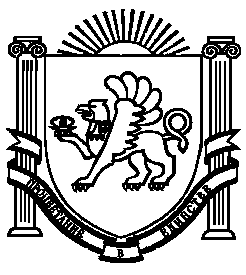 